Конспект НОД по ИЗО в младшей группе: «Путешествие в сказку»  с использованием нетрадиционных методов  рисования.Составила воспитатель Карсакова М.Г.Цель: развитие коммуникативных, интеллектуальных и художественных способностей детей в процессе рисования. Задачи:Обучающая -  продолжать знакомить с нетрадиционными методами рисования, закреплять знания цвета у детей: голубой, коричневый, желтый. Развивающая – формироватьумение рисовать пальчиком, поролоновым трафаретом, ватной палочкой,способность детей мыслить и выражать свои мысли в речи и в рисунке.Воспитательная - воспитывать желание помогать, выручать из беды, доброжелательно относиться друг к другу в процессе коллективной работы. Оборудование: картины с изображением ледяного и лубяного домиков, картинки -   зайчик и  лиса, кусочки поролоновой губки прямоугольной формы, ватные палочки, емкости с гуашевыми красками, влажные салфетки,  альбомные листы (с заготовками для дома), «Чудесный мешочек» с  набором мелких игрушек – героев сказки « Заюшкина избушка».Обогащение словаря:Заморозки, голубой, коричневый, желтый, грустная, деревянный, солнечный, весенний, хрустальный, соседи, гости, гостеприимная, прямая линия, бревнышки, слева- направо.НОД.Воспитатель: -Ребятки, вы любите сказки? Какие вам нравятся? Почему? А хотите сами побывать в сказке и помочь её героям, которые попали в беду? Тогда я приглашаю  вас в страну сказок.Сказка, сказка, приходи,Будут рады малыши. Сейчас я начну рассказывать сказку, а вы попробуйте отгадать, как она называется.- Жил-был зайчик. Наступили заморозки, стало холодно. И построил себе Зайка домик лубяной - из дерева - крепкий, надежный. - Узнали сказку? Дети: - Это «Заюшкина избушка».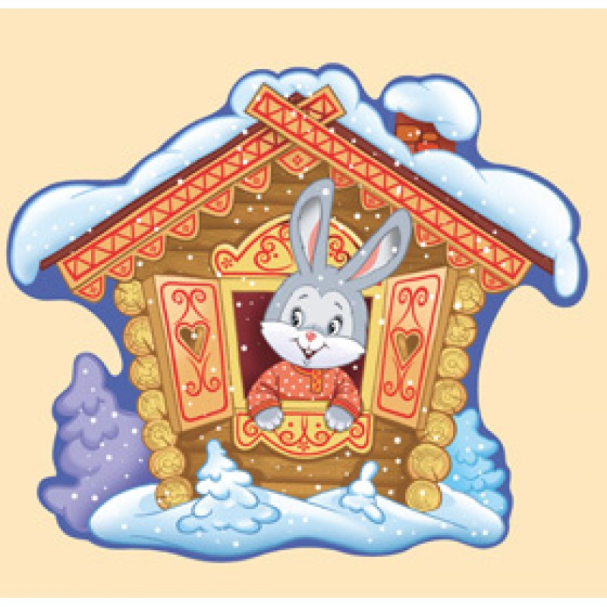 Воспитатель: - А что же было дальше в сказке? - Увидела это Лиса – соседка Зайчика, и тоже стала строить себе дом, только не деревянный, а изо льда, хрустальный, как у Снежной королевы. Ледяные кирпичик на кирпичик, кирпичик на кирпичик. Положила Лиса несколько ледяных кирпичиков и устала, потому что лёд-то тяжёлый. Воспитатель: - Поможем ей, ребятки? (дети соглашаются).Воспитатель: - Подойдите к столу, посмотрите, чем можно изобразить ледяные кирпичики? (На столе лежат губки, ватные палочки). Удобнее рисовать их кусочками поролоновой губки. А какого же цвета мы будем рисовать ледяной дом? Дети: -  Голубого.Коллективная работа.Воспитатель: - Мы обмакиваем губку в голубую краску и прикладываем её к бумаге. Остаётся след. Работаем аккуратно, не спешим, будем ли мы закрашивать окна? Почему?/Дети подходят по одному к мольберту и по очереди рисуют ледяные кирпичики  поролоновыми губками/. Воспитатель: - Молодцы, ребята. Вот мы и выложили Лисичке дом. Домик прозрачный, словно хрустальный.  Живёт в нём лиса, не нарадуется.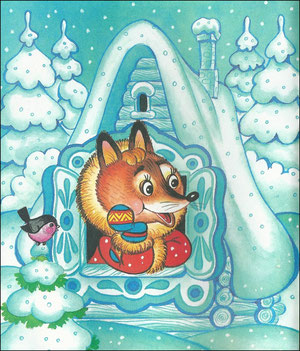  А что же было дальше в сказке?  - Живут по соседству Лиса и Заяц,  живут не тужат, друг к другу в гости ходят.. 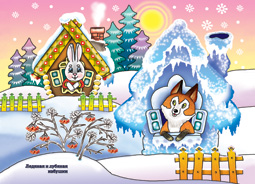  Но пришла весна, пригрело солнце. Весной солнышко светит ярко, согревает своими лучами всё вокруг.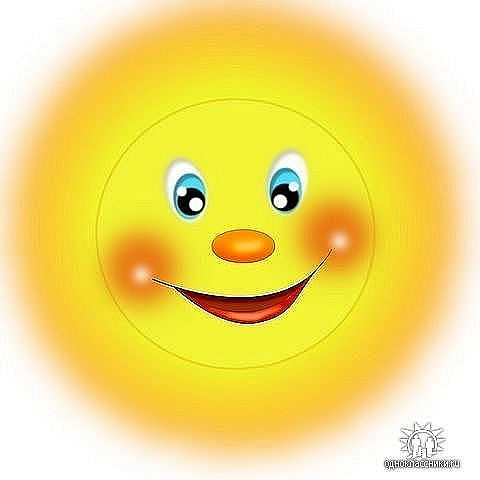    Давайте мы с вами нарисуем весеннему солнышку горячие лучи. Какого цвета мы возьмём краску? Чем мы сможем нарисовать солнечные лучики?Дети: Желтую. Ватными палочками. / дети у мольберта  по очереди дорисовывают ватными палочками солнечные лучи/.Воспитатель:  А когда тепло, что происходит со снегом и льдом?Дети: - Он начинает таять.Воспитатель: - Вот и лисичкин  дом растаял.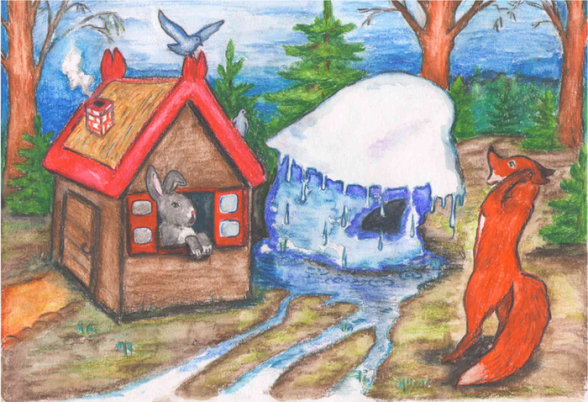 Пригорюнилась наша лисичка. Даже плакать совсем уже собралась.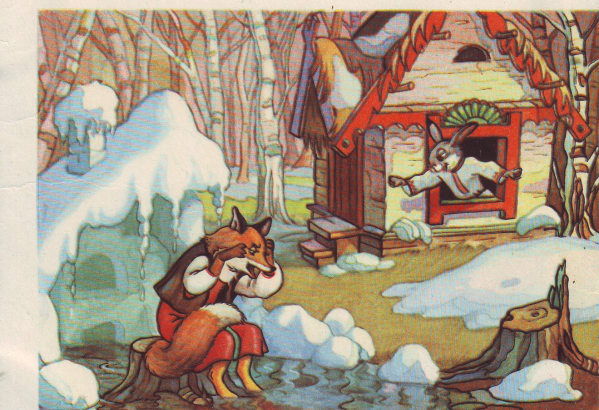  А потом смотрит и видит, что заюшкина избушка как стояла себе, так и стоит. « Какая же я глупая, надо было домик строить, как у зайчика, лубяной, деревянный. Сейчас бы я и горя не знала», - подумала лисичка.-  Надо строить новый дом. Только, как же я одна-то справлюсь?». Воспитатель: -Ребятки, мне так Лису жалко. И вам, я вижу,  тоже. Не плачь, Лисичка, наши ребятки  добрые и смогут тебе помочь.  - Поможем Лисе дом построить? Она будет там жить и пригласит в гости Зайку и всех зверей. Дети: - Да, поможем.Воспитатель: - Из чего мы  будем « строить» для лисички  дом: изо льда или из дерева?Дети: - Из дерева.Воспитатель: - А почему?Дети: - Потому, что деревянный дом не растает. Воспитатель:-Ребятки, давайте « построим» много деревянных домиков, чтобы лисичка смогла сама себе выбрать жильё, а в остальные домики пригласить жить всех героев сказки: собаку, волка, медведя, петушка. Только  наши кисточки сегодня отдыхают. Чем же без кисточек  можно нарисовать брёвнышки? Как вы думаете? (Ответы детей).Воспитатель: правильно, пальчиком удобно провести прямую линию. А какого цвета у нас брёвнышки? Дети: -  Коричневые.Воспитатель: -Обмакнём подушечку указательного пальца в коричневую краску и проводим  пальчиком прямую линию от стенки к стенке, слева - направо, (показ). Что у нас получилось? Дети: брёвнышко. Воспитатель: Будем ли закрашивать окошко? Почему? Прежде, чем приступить к рисованию, надо размять пальчики рук:Физминутка.Рано утром издалёка прилетели к нам сороки (кисти рук крест-накрест, машем).Стали громко стрекотать (трём кулачки друг о друга),Длинным хвостиком махать (ладони с сомкнутыми пальцами прижимаем друг к другу и наклоняем вправо влево).Зёрнышки они клевали (пальцы в щепоть и «клюём» зёрна),Всё на свете рассказали (сжимаем и разжимаем пальцы обеих рук).Дети приступают к индивидуальному рисованию на заготовках-домиках. 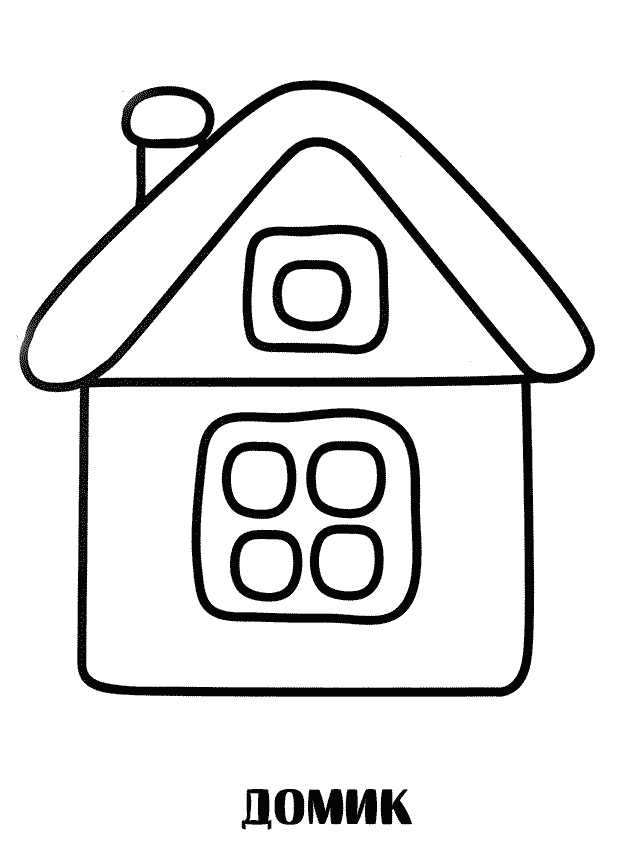 Рисуют в сопровождении спокойной фоновой  музыки,  индивидуальная помощь воспитателя.Воспитатель: - Какие красивые дома получились! И прочные, потому что деревянные. Лиса вам очень благодарна. И ей уже хочется получше рассмотреть домики. А мы давайте поиграем.Идёт Лисичка по мосту (топаем ногами),Несёт вязанку хворосту (изображаем, что несём на спине тяжесть).Зачем хворост? - печь топить (движение рук из стороны в сторону).- зачем ей печь? - обед варить (круговые движения руками). - зачем обед?- гостей кормить (наклон вперёд).Воспитатель:Каких же гостей ждёт лисичка в своём новом доме?Д/и « Чудесный мешочек». (Дети по очереди достают из чудесного мешочка всех героев сказки):- и заяц приди, и собака приди,  и волк приди, и медведь приди, и петух приди. Ну, пожалуйста! Всех жду и угощу!Воспитатель: - Вот как интересно мы с вами переделали сказку.  Какая лисичка получилась у нас в сказке? ( добрая, гостеприимная, заботливая).  Итог:- как мы сегодня помогали Лисичке?- как по-новому закончилась сказка?- сказка с каким концом вам нравится больше? Почему?-чем сегодня мы рисовали?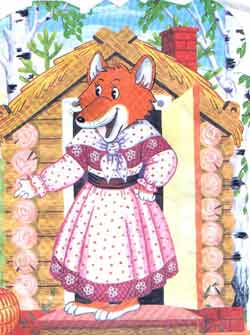 